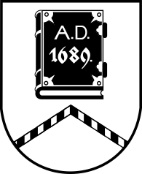 ALŪKSNES NOVADA PAŠVALDĪBAZEMES LIETU KOMISIJASĒDE Nr.3926.10.2023. plkst.8:30Dārza ielā 11, Alūksnē, Alūksnes novadā, 2.stāvs, 216. telpaDarba kārtībā:Par nekustamā īpašuma lietošanas mērķa noteikšanu zemes vienībai ar kadastra apzīmējumu 3656 008 0244, Jaunalūksnes pagastā, Alūksnes novadā. [..]Sēde no 2. līdz 3. jautājumam pasludināta par slēgtu, pamatojoties uz Pašvaldību likuma 27.panta ceturto daļu, izskatāmie jautājumi satur ierobežotas pieejamības informāciju.Sēdes slēgtajā daļā tiks izskatīti:1 iesniegums par nekustamo īpašumu apvienošanu.1 iesniegums par nekustamā īpašuma sadalīšanu.